Colin McElhone (colin@timbri.ca)490 York Rd., Suite A-205Guelph, Ont. N1E 6V1C: 519-993-5747   F: 519-265-5285Date Received in Office: _________________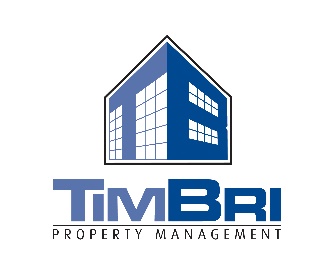 APPLICATION TO LEASE WITH TIMBRI PROPERTY MANAGEMENTThe undersigned [herein jointly referred to as the ‘Applicant’], hereby apply to lease from TimBri Property Management [hereinafter referred to as the ‘Landlord’s Agent’], the following unit on the terms and conditions as set out herein.ADDRESS: ___________________________________________________________________________________Monthly Rent: $_______________________________Term of Lease:	12 months from the 1st day of ________, 202______ to the _______ day of ________, 202_____PRIMARY APPLICANTFull Name: ____________________________________ E-mail: _________________________________________Phone No. Cell: ________________________________ Work: __________________________________________Driver’s License No: ____________________________________________________________________________Date of Birth: _______________________________ (d/m/y) SIN # _________________________________ (Optional)Present Address: ____________________________________________________ Postal Code: ________________How long at present address: _________________      Own OR Rent        Monthly Payments: __________________Occupation: ________________________________________ How long with present employer: ___________ yrs.Employer & Contact Person:  _____________________________________________________________________Phone: _______________________________________________ Monthly Salary: __________________________Emergency Name & Contact No: __________________________________________________________________CO-APPLICANT #1Full Name: ____________________________________ E-mail: _________________________________________Phone No. Cell: ________________________________ Work: __________________________________________Driver’s License No: ____________________________________________________________________________Date of Birth: _______________________________ (d/m/y) SIN # _________________________________ (Optional)Present Address: ____________________________________________________ Postal Code: ________________How long at present address: _________________      Own OR Rent        Monthly Payments: __________________Occupation: ________________________________________ How long with present employer: ___________ yrs.Employer & Contact Person:  _____________________________________________________________________Phone: _______________________________________________ Monthly Salary: __________________________Emergency Name & Contact No: __________________________________________________________________CO-APPLICANT #2Full Name: ____________________________________ E-mail: _________________________________________Phone No. Cell: ________________________________ Work: __________________________________________Driver’s License No: ____________________________________________________________________________Date of Birth: _______________________________ (d/m/y) SIN # _________________________________ (Optional)Present Address: ____________________________________________________ Postal Code: ________________How long at present address: _________________      Own OR Rent        Monthly Payments: __________________Occupation: ________________________________________ How long with present employer: ___________ yrs.Employer & Contact Person:  _____________________________________________________________________Phone: _______________________________________________ Monthly Salary: __________________________Emergency Name & Contact No: __________________________________________________________________Does any intended occupant(s) own or intend to own a pet during the term of the Lease or any renewal there of?  Yes: ____________________, If yes, type: __________________________ No:_____________Present Landlord of Applicant (If applicable):_______________________________Phone:____________________	In the event this Application is accepted by the Landlord’s Agent, the Landlord’s Agent shall so notify the Applicant and thereafter the Applicant will place a deposit to secure the rental and the applicant agrees to be bound by the terms detailed on this application, and any receipts issued by the manager, upon acceptance by the landlord of the application to rent.The Applicant agrees to allow the Landlord’s Agent to confirm any of the information provided herein and to conduct whatever credit investigations or reference verifications the Landlord’s Agent may deem advisable in connection with this Application.This Application is binding upon the Applicant for a period of TEN (10) days from the date hereof, during which time this Application shall be open for acceptance by or on behalf of the Landlord’s Agent. Upon acceptance, this Application shall become part of the Tenancy Agreement as between the Applicant and the Landlord’s Agent. The Applicant hereby acknowledges that the Landlord’s Agent shall be under no obligation whatsoever to accept this Application and the Landlord’s Agent may in its absolute and uncontrolled discretion accept or reject this Application as it sees fit.The Applicant hereby gives the Landlord’s Agent permission to retain and use the information provided herein including any information obtained from the credit bureau investigation in connection with its enforcement of the tems of any lease signed. The Landlord’s Agent will not share this information with other parties except as may be required by law and as may be required in the enforcement of any breach and/or default under the terms of the lease to be signed. The Applicant hereby certifies that the above information is complete and accurate. The Applicant hereby authorizes the Landlord’s Agent to conduct investigations as provided herein, including the obtaining from any credit search company, bank, trust company, credit union, employer or previous employer, information in relation to the past and present financial status and credit worthiness of the Applicant.DATED this ______day of ____________ 201____.WITNESS:______________________   _____________________	   ____________________    ____________________Primary Applicant (Print)           Sign			   Co-Applicant #1 (Print)            Sign______________________    _____________________	   ____________________   _____________________	Co-Applicant #2 (Print)                Sign			   Witness (Print)      	         Sign	ACCEPTED this _______ day of _____________, 201____.Per: _______________________________________________Authorized Signature of the Landlord’s Agent	